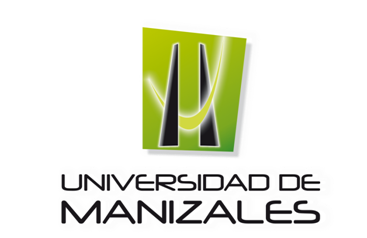             Firma Solicitante 						     División Administrativa y Financiera			INFORMACIÓN DEL EMPLEADONombre y Apellidos                                                            No.  Cédula:                         Cargo:                                             Dependencia:                                                    Años de Servicio: INFORMACIÓN DEL BENEFICIARIONombre y Apellidos:                                                                                      Cédula:No. Código:                                                            Programa a Cursar:Institución Académica:Dirección Domicilio:                                                                                      Teléfono:Correo Electrónico:                                                                           Parentesco con el solicitante:INFORMACIÓN FINANCIERAValor de Matrícula:$Extraordinaria:$Otros:$Opción 1.  Valor Matrícula 100% del Salario Básico del trabajador administrativo$Opción 2.  Porcentaje del  Beneficio Según  Convención  (                )$Valor de Matrícula con   Aplicación del Beneficio$Cuota Inicial  ( si   )   ( no )$Saldo a Financiar$Forma de pago$Cuotas a Partir del Día (     )   del mes de (                                      ) del año (                            )$Observaciones:Vo. Bo. Director(a)                                                                   Vo. Bo. Nómina       Desarrollo Humano                                                           (solo para descuentos de nómina)